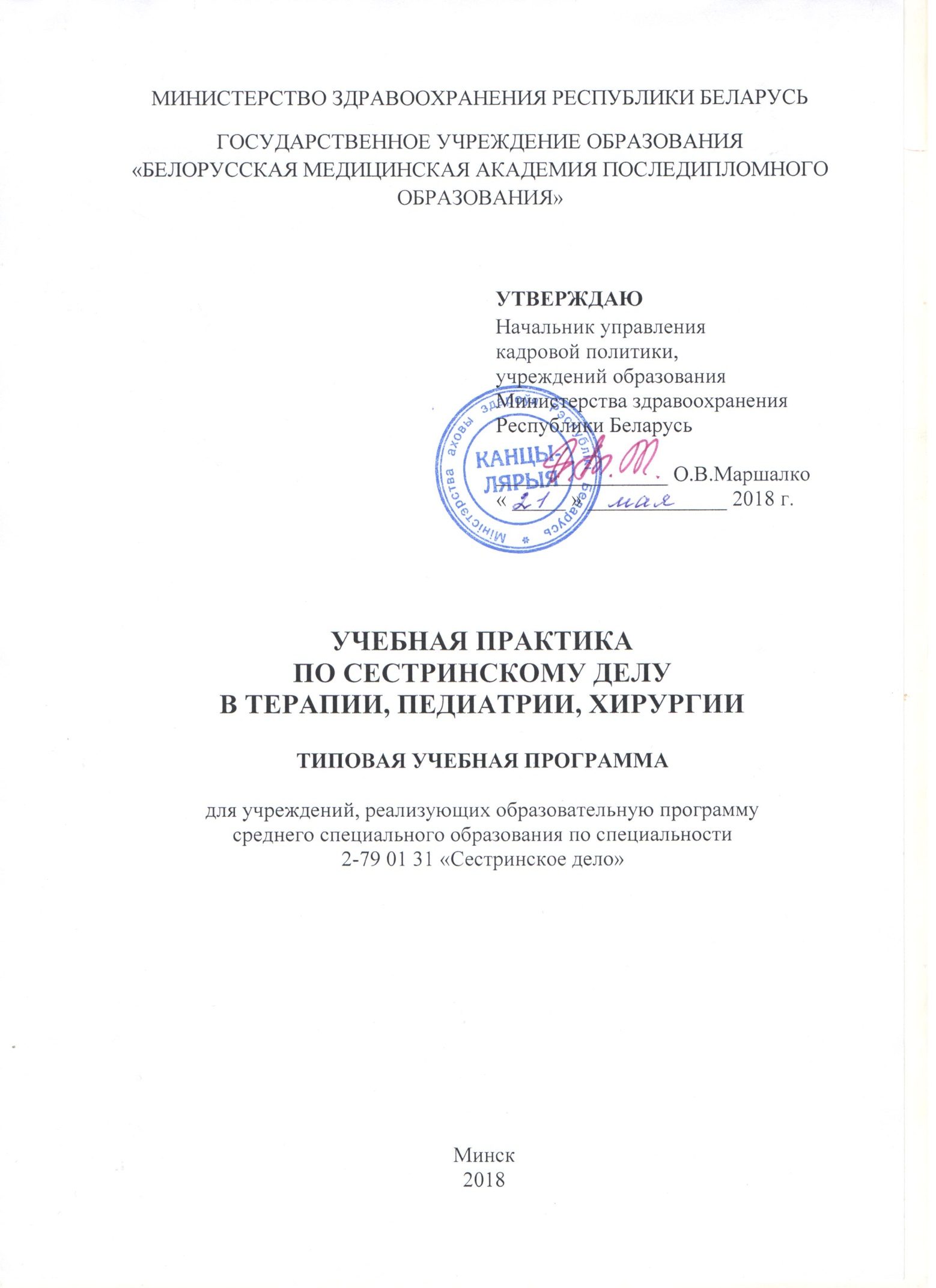 Рекомендовано к утверждению центром научно-методического обеспечения высшего и среднего специального медицинского, фармацевтического образования государственного учреждения образования «Белорусская медицинская академия последипломного образования»Начальник центра							Е.М.РусаковаПОЯСНИТЕЛЬНАЯ ЗАПИСКАТиповая учебная программа «Учебная практика по сестринскому делу в терапии, педиатрии, хирургии» разработана в соответствии с образовательным стандартом и типовым учебным планом по специальности  2-79 01 31 «Сестринское дело».Учебная практика проводится на втором курсе в течение 4,5 недель и является составной частью образовательного процесса. Цель учебной практики – расширение и систематизация знаний, закрепление умений и практических навыков, которые были получены учащимися при изучении учебных дисциплин «Сестринское дело в терапии», «Сестринское дело в педиатрии», «Сестринское дело в хирургии и травматологии».Задачи учебной практики:ознакомление со структурой и организацией работы отделений терапевтического, педиатрического и хирургического профилей больничной организации;изучение и закрепление на практике основных положений нормативных правовых актов по обеспечению инфекционной безопасности и инфекционного контроля в организациях здравоохранения; усвоение основных принципов организации работы медицинской сестры на посту, в процедурном кабинете, перевязочном кабинете, в палате интенсивной терапии;воспитание высоких нравственных качеств;формирование навыков самостоятельной работы, развитие чувства ответственности при выполнении профессиональных обязанностей;закрепление навыков по выполнению манипуляций, осуществлению сестринского ухода за пациентами различных возрастных групп с заболеваниями различной степени тяжести.Практика проводится в организациях здравоохранения, утвержденных в качестве баз практического обучения учреждения образования, с использованием современного оборудования и новейших технологий, позволяющих в полном объеме обеспечить выполнение программы практики.Организация и проведение учебной практики осуществляется в соответствии с Постановлением № 941 от 11.07.2011 «Положение о практике учащихся, курсантов, осваивающих содержание образовательных программ среднего специального образования».Накануне практики проводится инструктаж по охране труда при выполнении различных видов работ, разъясняются цели и задачи учебной практики, особенности организации каждого этапа практики и оформления необходимой документации. Руководителями практики от учреждения образования назначаются преподаватели дисциплин специального компонента. Руководитель практики от учреждения образования совместно с руководителем практики от организации здравоохранения планирует выполнение учебной программы практики, осуществляет контроль выполнения программы практики, разрабатывает тематику заданий, оказывает учащимся методическую помощь, проверяет выполнение индивидуальных заданий.Во время практики учащиеся ведут дневники, где ежедневно описывают выполняемую работу. Дневники учебной практики проверяются и подписываются ежедневно непосредственным руководителем практики и руководителем практики от учреждения образования.По окончании практики учащиеся представляют в учреждение образования дневник практики, характеристику, отчет о прохождении практики, выполненные индивидуальные задания.Итогом учебной практики является отметка, которая выставляется общим руководителем практики и руководителем практики от учреждения образования с учетом собеседования по вопросам программы учебной практики, на основании наблюдения за работой учащихся при прохождении учебной практики и характеристики, полученной от непосредственных руководителей практики. ПРИМЕРНЫЙ ТЕМАТИЧЕСКИЙ ПЛАНСОДЕРЖАНИЕ ПРОГРАММЫ Вводное занятиеЦели, задачи и содержание учебной практики, порядок и календарный график ее проведения. Требования безопасности при прохождении учебной практики. Содержание и правила оформления отчета.Раздел 1. Сестринское дело в терапииТема 1.1. Ознакомление с устройством и организацией работы отделения терапевтического профиляИзучение нормативных правовых актов, регламентирующих требования к соблюдению санитарно-эпидемиологического режима в отделении терапевтического профиля. Инструктаж по охране труда. Правила внутреннего распорядка отделения терапевтического профиля. Закрепление навыков общения с пациентами и их родственниками, работниками отделений больничной организации. Участие в приеме и выписке пациентов. Заполнение медицинской документации: медицинской карты стационарного пациента (ф. № 003/у-07), статистической карты выбывшего из стационара (ф. № 066/у), журнала учета инфекционных заболеваний, пищевых отравлений, осложнений после прививки (ф. № 060/у), экстренного извещения об инфекционном заболевании, пищевом отравлении, осложнении после прививки (ф. № 058/у). Тема 1.2. Ознакомление с организацией работы палатной медицинской сестры Изучение функциональных обязанностей палатной медицинской сестры отделения терапевтического профиля. Проведение субъективного и объективного обследования пациента. Сбор жалоб и анамнестических данных. Проведение антропометрических измерений. Измерение температуры тела и регистрация в температурном листе. Измерение суточного диуреза и его регистрация, определение водного баланса.Выборка лекарственных средств из листа назначения. Выписка лекарственных средств, контроль за условиями их хранения. Раздача лекарственных средств. Выборка врачебных назначений из листа назначения. Выполнение назначений врача. Ведение медицинской документации. Участие в проведении текущей и заключительной дезинфекции (уборки) палат.Тема 1.3. Участие в подготовке пациентов к клиническим, лабораторным, рентгенологическим и инструментальным исследованиямПодготовка пациентов к различным видам лабораторных и инструментальных исследований. Проведение инструктажа пациентов по подготовке к исследованиям: сбора мочи на общий анализ, сбора мочи на сахар, сбора мочи по Зимницкому, сбора мочи по Нечипоренко; сбора кала на скрытую кровь; сбора мокроты на общий анализ, бактериологическое исследование, чувствительность к антибиотикам, атипичные клетки, микобактерии туберкулеза. Оформление направлений на различные виды исследования.Тема 1.4. Осуществление сестринского ухода за пациентами Осмотр пациента на чесотку и педикулез. Санитарная обработка при выявлении педикулеза. Осмотр кожных покров и видимых слизистых оболочек. Закапывание капель в глаза, нос, уши. Комплексная профилактика пролежней. Смена нательного и постельного белья у пациентов с дефицитом самообслуживания. Постановка местного согревающего компресса. Применение пузыря со льдом. Постановка различных видов клизм. Постановка газоотводной трубки. Катетеризация мочевого пузыря у мужчины. Катетеризация мочевого пузыря у женщины. Выборка врачебных назначений из листа назначения. Выполнение назначений врача. Заполнение и ведение медицинской документации. Заполнение извещения о больном с вновь установленным диагнозом сифилиса, гонореи, микроспории, трихофитии, фавуса, чесотки (ф. № 089/у).Тема 1.5.  Осуществление сестринского ухода при заболеваниях органов дыханияОсуществление наблюдения за пациентами с заболеваниями органов дыхания. Подсчет числа дыхательных движений и регистрация в температурном листе. Обучение пациента и помощь при пользовании карманным ингалятором. Придание пациенту дренажного положения. Подача увлажненного кислорода. Проведение пикфлуометрии. Проведение ингаляции с помощью небулайзера. Подготовка медицинских инструментов к плевральной пункции. Выполнение назначений врача.Тема 1.6. Осуществление сестринского ухода при заболеваниях органов кровообращенияОсуществление наблюдения за пациентами с заболеваниями органов кровообращения. Подсчет пульса, определение его свойств и регистрация в температурном листе. Измерение артериального давления, оценка результатов и регистрация в температурном листе. Снятие ЭКГ. Выявление отеков и наличия асцита. Выполнение назначений врача.Тема 1.7. Ознакомление с организацией работы процедурной медицинской сестры. Работа в процедурном кабинетеИзучение функциональных обязанностей медицинской сестры процедурного кабинета. Приготовление рабочих растворов химических средств дезинфекции. Участие в проведении текущей, генеральной уборки процедурного кабинета. Подготовка и упаковка перевязочного материала, медицинских изделий для стерилизации. Укладка перевязочного материала, медицинских изделий в бикс медицинский для стерилизации.Проведение гигиенической антисептики рук. Разведение антибиотиков. Проведение проб на чувствительность к антибиотику. Набор заданной дозы антибиотика в шприц. Выполнение внутрикожных, подкожных и внутримышечных инъекций. Введение инсулина. Проведение дезинфекции перевязочного материала, средств индивидуальной защиты и других медицинских изделий. Проведение предстерилизационной очистки медицинских изделий. Заполнение и ведение медицинской документации.Тема 1.8. Работа в процедурном кабинете Выполнение забора крови из вены для исследования шприцем, вакуумными системами S-Monovet, Vacutainer. Внутривенное струйное введение лекарственных средств. Внутривенное капельное введение лекарственных средств. Подключение системы инфузионной к периферическому венозному катетеру. Уход за периферическим венозным катетером. Удаление периферического венозного катетера. Заполнение и ведение медицинской документации.Раздел 2. Сестринское дело в педиатрииТема 2.1. Ознакомление с устройством и организацией работы отделения педиатрического профиляИзучение нормативных правовых актов, регламентирующих требования к соблюдению санитарно-эпидемиологического режима в отделении педиатрического профиля. Инструктаж по охране труда. Правила внутреннего распорядка отделения педиатрического профиля. Изучение функциональных обязанностей и основных принципов работы медицинской сестры педиатрического отделения. Изучение историй развития новорожденных. Выборка врачебных назначений из листа назначения. Выполнение назначений врача. Проведение бесед с матерями о состоянии детей.Тема 2.2. Уход за новорожденным ребенкомПроведение туалета новорожденного ребенка. Проведение туалета пуповинного остатка, туалета пупочной ранки. Проведение гигиенической ванны. Пеленание новорожденного ребенка. Консультирование матерей по вопросам грудного вскармливания. Обучение матерей уходу за детьми. Тема 2.3. Уход за ребенком первого года жизниПроведение туалета грудного ребенка. Кормление грудного ребенка. Приготовление, подогревание смесей для кормления ребенка. Проведение контрольного взвешивания. Дезинфекция и стерилизация сосок и бутылочек. Проведение комплекса массажа и гимнастики №1. Выборка врачебных назначений из листа назначения. Выполнение назначений врача. Заполнение и ведение медицинской документации.Тема 2.4.  Осуществление сестринского ухода за детьми Антропометрия детей разного возраста. Оценка физического развития по центильным таблицам. Осмотр кожных покровов и слизистых оболочек у детей раннего возраста. Осмотр ребенка на педикулез, чесотку. Санитарная обработка при выявлении педикулеза.Проведение опроса: выявление жалоб, сбор анамнеза жизни. Измерение температуры тела и регистрация в температурном листе. Подсчет частоты дыхательных движений и регистрация в температурном листе. Подсчет частоты сердечных сокращений. Измерение артериального давления, оценка результатов и регистрация в температурном листе. Выборка лекарственных средств из листа назначения, раздача и контроль приема лекарственных средств. Выборка врачебных назначений из листа назначения. Выполнение назначений врача.Тема 2.5. Осуществление сестринского ухода за детьми Взятие мазка из зева и носа для бактериологического исследования, оформление направления. Закапывание капель в нос, глаза, ухо. Постановка согревающего компресса на ухо. Применение пузыря со льдом, применение грелки. Выявление отеков. Санация верхних дыхательных путей с помощью электороотсоса. Постановка очистительной клизмы, постановка лекарственной клизмы. Постановка газоотводной трубки. Взятие материала на патогенную кишечную флору. Взятие кала на яйца гельминтов. Проведение соскоба на энтеробиоз. Тема 2.6. Работа в процедурном кабинете. Подкожное и внутримышечное введение лекарственных средствИзучение особенностей выполнения инъекций детям. Подготовка столика манипуляционного к парентеральному введению лекарственных средств. Разведение антибиотиков. Проведение внутримышечных и подкожных инъекций детям. Проведение дезинфекции перевязочного материала, средств индивидуальной защиты и других медицинских изделий. Ведение медицинской документации.Тема  2.7. Работа в процедурном кабинете. Внутривенное введение лекарственных средств Выполнение забора крови из вены для исследования шприцем, вакуумными системами S-Monovet, Vacutainer. Проведение внутривенных инъекций. Заполнение системы инфузионной. Пункция вен головы с использованием устройства для вливания в малые вены «игла-бабочка». Проведение внутривенных капельных вливаний (под наблюдением медицинской сестры). Постановка периферического венозного катетера. Подключение системы инфузионной к периферическому венозному катетеру. Уход за периферическим венозным катетером. Удаление периферического венозного катетера. Ведение медицинской документации.Раздел 3. Сестринское дело в хирургииТема 3.1. Ознакомление с устройством и организацией работы отделения хирургического профиляИзучение нормативных правовых актов, регламентирующих требования к соблюдению санитарно-эпидемиологического режима в отделении хирургического профиля. Инструктаж по охране труда. Правила внутреннего распорядка отделения хирургического профиля. Тема 3.2. Работа в процедурном кабинете. Определение групп крови, резус-фактора, проведение проб на совместимость крови Проведение дезинфекции и предстерилизационной очистки хирургического инструментария. Контроль качества предстерилизационной очистки (азопирамовая проба).Подготовка оснащения для определения группы крови по стандартным изогемагглютинирующим сывороткам. Подготовка оснащения для проведения пробы на совместимость по АВО-системе. Подготовка оснащения для проведения пробы на совместимость по резус-фактору. Проведение биологической пробы (под контролем врача). Заполнение и ведение медицинской документации.Тема 3.3. Работа в процедурном кабинете. Катетеризация центральных и периферических венПостановка периферического венозного катетера. Подключение системы инфузионной к периферическому венозному катетеру. Уход за периферическим венозным катетером. Удаление периферического венозного катетера. Составление набора медицинских инструментов для постановки центрального венозного катетера. Уход за центральным венозным катетером.Тема 3.4. Ознакомление с организацией работы медицинской сестры перевязочного кабинета. Работа в перевязочном кабинетеИзучение функциональных обязанностей медицинской сестры перевязочного  кабинета  отделения хирургического профиля.Проведение хирургической антисептики рук. Облачение в стерильную одежду медицинской сестры. Облачение в стерильную одежду врача-хирурга. Накрытие стерильного стола в перевязочном кабинете. Подготовка операционного поля. Проведение туалета раны. Снятие швов. Введение лекарственных средств через дренажи и микроирригаторы. Уход за дренажами и микроирригаторами. Заполнение и ведение медицинской документации.Тема 3.5. Работа в перевязочном кабинете. Наложение мягких бинтовых повязок на голову и туловище Приготовление перевязочного материала. Подготовка медицинских изделий и перевязочного материала для стерилизации. Укладка перевязочного материала, медицинских изделий в бикс медицинский для стерилизации. Наложение мягкой бинтовой повязки на голову «чепец», наложение мягкой бинтовой повязки на голову «уздечка», наложение мягкой бинтовой повязки на плечевой сустав, наложение мягкой бинтовой повязки Дезо, наложение мягкой бинтовой спиральной повязки на грудную клетку, наложение мягкой бинтовой возвращающейся повязки на голову «шапка Гиппократа», наложение мягкой бинтовой повязки на молочную железу, наложение мягкой бинтовой монокулярной, бинокулярной повязок.Тема 3.6. Работа в перевязочном кабинете. Наложение мягких бинтовых повязок на конечности. Наложение и снятие гипсовых повязокНаложение мягкой бинтовой колосовидной повязки на I палец кисти, наложение мягкой бинтовой спиральной повязки на все пальцы кисти «рыцарская перчатка», наложение мягкой бинтовой возвращающейся повязки на кисть «варежка», наложение мягкой бинтовой черепашьей повязки на локтевой сустав, наложение мягкой бинтовой черепашьей повязки на коленный сустав, наложение мягкой косыночной повязки на верхнюю конечность. Подготовка гипсовых бинтов и лонгет. Снятие гипсовых повязок.Выполнение назначений врача. Заполнение и ведение медицинской документации.Тема 3.7. Осуществление сестринского ухода в предоперационном и послеоперационном периоде Изучение функциональных обязанностей палатной медицинской сестры отделения хирургического профиля. Транспортировка пациента на каталке медицинской, кресле-коляске, кресле-носилках. Комплексная профилактика пролежней. Постановка различных видов клизм. Катетеризация мочевого пузыря у мужчины. Катетеризация мочевого пузыря у женщины. Выполнение назначений врача. Заполнение и ведение медицинской документации.Тема 3.8. Подведение итогов по практикеПЕРЕЧЕНЬ МАНИПУЛЯЦИЙ И ПРАКТИЧЕСКИХ НАВЫКОВ, ПОДЛЕЖАЩИХ УСВОЕНИЮ ПО РАЗДЕЛУ «СЕСТРИНСКОЕ ДЕЛО В ТЕРАПИИ»Выписка лекарственных средств, контроль за условиями их хранения.Выборка лекарственных средств из листа назначения.Раздача лекарственных средств.Выборка врачебных назначений из листа назначения.Текущая, заключительная дезинфекция (уборка) палат.Сбор жалоб и анамнестических данных.Антропометрические измерения. Осмотр пациента на чесотку и педикулез. Санитарная обработка при выявлении педикулеза.Измерение температуры тела и регистрация в температурном листе.Подсчет числа дыхательных движений и регистрация в температурном листе.Подсчет пульса, определение его свойств и регистрация в температурном листе.Измерение артериального давления, оценка результатов и регистрация в температурном листе. Снятие ЭКГ. Постановка местного согревающего компресса. Применение пузыря со льдом. Закапывание капель в глаза. Закапывание капель в нос. Закапывание капель в уши. Комплексная профилактика пролежней.  Смена нательного и постельного белья у пациентов с дефицитом самообслуживания. Выявление отеков и наличия асцита.Измерение суточного диуреза и его регистрация, определение водного баланса. Придание пациенту дренажного положения. Обучение пациента и помощь при пользовании карманным ингалятором. Подача увлажненного кислорода. Проведение пикфлуометрии. Проведение ингаляции с помощью небулайзера. Подготовка медицинских инструментов к плевральной пункции.Сбор мочи на различные виды исследования, оформление направлений.Сбор мокроты на общий анализ, бактериологическое исследование, чувствительность к антибиотикам, атипичные клетки, микобактерии туберкулеза. Оформление направлений.Постановка различных видов клизм.Постановка газоотводной трубки. Катетеризация мочевого пузыря у женщины. Катетеризация мочевого пузыря у мужчины.Приготовление рабочих растворов химических средств дезинфекции.Текущая уборка процедурного кабинета.Генеральная уборка процедурного кабинета.Упаковка медицинских изделий для стерилизации. Укладка перевязочного материала, медицинских изделий в бикс медицинский для стерилизации.Предстерилизационная очистка медицинских изделий. Гигиеническая антисептика рук. Проведение внутрикожной инъекции.Проведение подкожной инъекции.Введение инсулина.Разведение антибиотиков, набор заданной дозы в шприц.Проведение проб на чувствительность к антибиотику.Проведение внутримышечной инъекции. Забор крови из вены для исследования шприцем.Забор крови из вены для исследования вакуумной системой 
S-Monovet.Забор крови из вены для исследования вакуумной системой Vacutainer.Проведение внутривенного струйного введения лекарственных средств.Проведение внутривенного капельного введения лекарственных средств.Подключение системы инфузионной к периферическому венозному катетеру.Уход за периферическим венозным катетером.Удаление периферического венозного катетера. Заполнение и ведение медицинской документации.ПЕРЕЧЕНЬ МАНИПУЛЯЦИЙ И ПРАКТИЧЕСКИХ НАВЫКОВ, ПОДЛЕЖАЩИХ УСВОЕНИЮ ПО РАЗДЕЛУ «СЕСТРИНСКОЕ ДЕЛО В ПЕДИАТРИИ»Осмотр кожных покровов и слизистых оболочек у детей раннего возраста.Опрос: выявление жалоб, сбор анамнеза жизни.Пеленание новорожденного ребенка.Туалет новорожденного ребенка.Туалет грудного ребенка.Туалет пуповинного остатка.Туалет пупочной ранки.Кормление грудного ребенка.Приготовление, подогревание смесей для кормления ребенка.Проведение контрольного взвешивания.Дезинфекция и стерилизация сосок и бутылочек.Санация верхних дыхательных путей с помощью электроотсоса.Антропометрия детей разного возраста.Оценка физического развития по центильным таблицам.Проведение комплекса массажа и гимнастики №1.Постановка очистительной клизмы.Постановка лекарственной клизмы.Постановка газоотводной трубки.Проведение гигиенической ванны.Взятие мазка из зева и носа для бактериологического исследования, оформление направлений.Взятие материала на патогенную кишечную флору.Измерение температуры тела и регистрация в температурном листе.Подсчет частоты дыхательных движений и регистрация в температурном листе.Подсчет частоты сердечных сокращений и регистрация в температурном листе.Измерение артериального давления и регистрация в температурном листе.Проведение подкожной инъекции.Разведение антибиотиков.Проведение внутримышечной инъекции.Проведение внутривенного струйного введения лекарственных средств.Пункция вен головы с использованием устройства для вливания в малые вены «игла-бабочка».Забор крови из вены для исследования шприцем.Забор крови из вены для исследования вакуумной системой
S-Monovet.Забор крови из вены для исследования вакуумной системой Vacutainer.Постановка периферического венозного катетера.Подключение системы инфузионной к периферическому венозному катетеру.Уход за периферическим венозным катетером.Удаление периферического венозного катетера.Постановка согревающего компресса на ухо.Взятие кала на яйца гельминтов.Проведение соскоба на энтеробиоз.Осмотр ребенка на педикулез, чесотку. Санитарная обработка при выявлении педикулеза.Определение отеков.Закапывание капель в нос.Закапывание капель в глаза.Закапывание капель в ухо.Применение пузыря со льдом.Применение грелки.Выборка лекарственных средств их листа назначения.Раздача и контроль приема лекарственных средств.Выборка врачебных назначений из листа назначения.Заполнение и ведение медицинской документации.ПЕРЕЧЕНЬ ВОПРОСОВ, МАНИПУЛЯЦИЙ И ПРАКТИЧЕСКИХ НАВЫКОВ, ПОДЛЕЖАЩИХ УСВОЕНИЮ ПО РАЗДЕЛУ«СЕСТРИНСКОЕ ДЕЛО В ХИРУРГИИ»Приготовление перевязочного материала.Подготовка медицинских изделий и перевязочного материала для стерилизации.Укладка перевязочного материала, медицинских изделий в бикс медицинский для стерилизации.Дезинфекция и предстерилизационная очистка хирургического инструментария.Контроль качества предстерилизационной очистки (азопирамовая проба).Хирургическая антисептика рук.Облачение в стерильную одежду медицинской сестры.Облачение в стерильную одежду врача-хирурга.Накрытие стерильного стола в перевязочном кабинете. Подготовка операционного поля. Снятие швов. Проведение туалета раны.Подготовка оснащения для определения группы крови по стандартным изогемагглютинирующим сывороткам.Подготовка оснащения для проведения пробы на совместимость по 
АВО-системе.Подготовка оснащения для проведения пробы на совместимость по 
резус-фактору.Проведение биологической пробы (под контролем врача).Постановка периферического венозного катетера.Подключение системы инфузионной к периферическому венозному катетеру.Уход за периферическим венозным катетером.Удаление периферического венозного катетера.Составление набора медицинских инструментов для постановки центрального венозного катетера.Уход за центральным венозным катетером.Введение лекарственных средств через дренажи и микроииригаторы.Наложение мягкой бинтовой повязки на плечевой сустав.Наложение мягкой бинтовой повязки Дезо.Наложение мягкой бинтовой спиральной повязки на грудную клетку.Наложение   мягкой бинтовой повязки на голову («уздечка»).Наложение   мягкой бинтовой повязки на голову («чепец»).Наложение мягкой бинтовой колосовидной повязки на I палец кисти.Наложение мягкой бинтовой спиральной повязки на все пальцы кисти «рыцарская перчатка».Наложение мягкой бинтовой возвращающейся  повязки на кисть «варежка».Наложение мягкой бинтовой черепашьей  повязки на локтевой сустав.Наложение мягкой бинтовой черепашьей повязки на коленный сустав.Наложение мягкой косыночной  повязки на верхнюю конечность.Наложение мягкой бинтовой возвращающейся повязки на голову «шапка Гиппократа».Наложение мягкой бинтовой монокулярной, бинокулярной повязок.Наложение мягкой бинтовой повязки на молочную железу.Транспортировка пациента на каталке медицинской, кресле-коляске, кресле-носилках.Подготовка гипсовых бинтов и лонгет.Снятие гипсовых повязок. Комплексная профилактика пролежней.Постановка различных видов клизм.Катетеризация мочевого пузыря у мужчины.Катетеризация мочевого пузыря у женщины.Заполнение и ведение медицинской документации.ПРИМЕРНЫЕ КРИТЕРИИ ОЦЕНКИ РЕЗУЛЬТАТОВ УЧЕБНОЙ ДЕЯТЕЛЬНОСТИ УЧАЩИХСЯ ПО УЧЕБНОЙ ПРАКТИКЕ «ПО СЕСТРИНСКОМУ ДЕЛУ В ТЕРАПИИ, ПЕДИАТРИИ, ХИРУРГИИ»ПРИМЕЧАНИЕ:Существенные ошибки:незнание необходимого для манипуляции оборудования;не достигнута цель манипуляции;неправильное оформление первичной медицинской и статистической отчетной документации;грубое нарушение техники манипуляции, правил асептики и антисептики, медицинской этики и деонтологии, приведшее к нанесению вреда пациенту.Несущественные ошибки:неточности в выборе необходимого оборудования для манипуляции, изменение последовательности отдельных этапов манипуляции, неточности по ходу выполнения манипуляции, легко исправляемые по дополнительным вопросам руководителей практики и не влияющие на конечный результат;причинение некоторых неудобств пациенту во время манипуляции, без влияния на конечный результат;неточности при определении этапов сестринского ухода, без влияния на конечный результат.ЛИТЕРАТУРАЯромич, И.В. Сестринское дело и манипуляционная техника : учебник / И.В. Яромич. – 3 изд. – Минск : Вышэйшая школа, 2011. – 527 с.Русакова, Е.М. Педиатрия: учебник / Е.М. Русакова [ и др.] ; под ред. Е.М. Русаковой, А.М. Чичко. – Минск : Мисанта, 2017. – 512 с.Ежова, Н.В. Педиатрия: учебник / Н.В. Ежова, Е.М. Русакова, Г.И. Кащеева – 8-е изд., испр. – Минск : Вышэйшая школа, 2014. – 639 с.Ежова, Н.В. Педиатрия : Практикум : учеб. пособие / Н.В.Ежова, Г.И. Ежов – Минск : Вышэйшая школа, 2004. – 399 с.Ежова, Н.В. Педиатрия. Доклиническая практика : учеб. пособие / Н.В. Ежова, Е.М. Русакова, С.Н. Ровина – Минск : Книжный Дом, 
2004. – 416 с.Милькаманович, В.К. Терапия: учебное пособие/ В.К. Милькаманович. – Минск : Вышэйшая школа, 2005. – 608 с.Маршалко, О.В. Терапия : учебное пособие. В 3 ч. Ч1. Пульмонология /
О.В. Маршалко,  А.И. Карпович. – Минск : РИПО, 2016.Маршалко, О.В. Терапия : учебное пособие. В 3 ч. Ч.2 Кардиология /
О.В. Маршалко,  А.И. Карпович. – Минск : РИПО, 2016.Колб, Л.И. Сестринское дело в хирургии : учеб.пособие / Л.И. Колб, С.И. Леонович,  Е.Л. Колб. – Минск : Вышэйшая школа, 2007. – 638 с.Кривеня, М.С. Хирургия : учеб. пособие / М.С. Кривеня. – 2-е 
изд., – Минск : Вышэйшая школа, 2014. – 413 с.Обуховец, Т.П. Основы сестринского дела : учеб. пособие / Т.П. Обуховец, Т.А. Склярова, О.В. Чернова; под ред. Б.В. Кабарухина. – 8-е изд., Ростов н/Д : Феникс, 2007. – 509 с.Нормативные правовые акты О санитарно-эпидемиологическом благополучии населения : Закон Республики Беларусь от 07.01.2012 № 340-3 : с изм. и доп.Об установлении национального календаря профилактических прививок, перечня профилактических прививок по эпидемическим показаниям, порядка и сроков их проведения : постановление Министерства здравоохранения Республики Беларусь от 18.06.2012  № 106.Об утверждении правил внешнего и внутреннего содержания организаций здравоохранения Республики Беларусь : приказ Министерства здравоохранения Республики Беларусь от 21.10.2003 № 165.О пересмотре ведомственных нормативных актов, регламентирующих вопросы по проблеме ВИЧ/СПИД : приказ Министерства здравоохранения Республики Беларусь от 16.12.1998  № 351.О мерах по совершенствованию организации медицинской помощи ВИЧ-инфицированным и больным СПИД : приказ Министерства здравоохранения Республики Беларусь от 06.02.2004 № 61-А.О проведении дезинфекции и стерилизации учреждениями здравоохранения : приказ Министерства здравоохранения Республики Беларусь от 25.11.2002 № 165.Об утверждении Инструкций по выполнению инъекций и внутривенных инфузий : приказ Министерства здравоохранения Республики Беларусь от 27.11.2017  № 1355.Об утверждении инструкции по профилактике инфекционных заболеваний при эндоскопических манипуляциях : приказ Министерства здравоохранения Республики Беларусь от 23.10.2003 №167.Об утверждении форм первичной медицинской документации по учету инфекционных заболеваний : приказ Министерства здравоохранения Республики Беларусь от 22.12.2006  № 976.Об утверждении форм первичной медицинской документации в организациях здравоохранения, оказывающих стационарную помощь : приказ Министерства  здравоохранения  Республики  Беларусь  от 01.10.2007  № 792.Об утверждении Инструкции 3.5.4.10-22-97-2005 «Организация  централизованных стерилизационных отделений в  организациях здравоохранения» : постановление Главного государственного санитарного врача Республики Беларусь от 28.12.2005 № 272.Об утверждении Инструкции о порядке организации оказания медицинской помощи лицам, инфицированным вирусом иммунодефицита человека : постановление Министерства здравоохранения Республики Беларусь от 19.10.2009 № 109.Об утверждении Санитарных норм и правил «Санитарно-эпидемиологические требования к обращению с медицинскими отходами» : постановление Министерства здравоохранения Республики Беларусь от 07.02.2018 № 14.Об утверждении Санитарных норм и правил «Требования к организации и проведению санитарно-противоэпидемических мероприятий, направленных на предупреждение возникновения и распространения вирусных гепатитов» и признании утратившим силу постановления Министерства здравоохранения Республики Беларусь от 14.11.2011 
№ 112 : постановление Министерства здравоохранения Республики Беларусь от 06.02.2013 № 11.Об утверждении Санитарных норм и правил «Требования к изделиям медицинского назначения и медицинской технике», Гигиенического норматива «Показатели безопасности изделий медицинского назначения, медицинской техники и материалов, применяемых для их изготовления» и признании утратившим силу постановления Главного государственного санитарного врача Республики Беларусь от 22.11.2006 № 154» : постановление Министерства здравоохранения Республики Беларусь 
от 16.12.2013 № 128.Об утверждении Санитарных норм и правил «Санитарно-эпидемиологические требования к организации и проведению санитарно-противоэпидемических мероприятий, направленных на предупреждение возникновения столбняка» : постановление Министерства здравоохранения Республики Беларусь от 11.04.2012 № 35.Об утверждении Санитарных норм и правил «Требования к организации и проведению санитарно-противоэпидемических мероприятий, направленных на предотвращение заноса, возникновения и распространения дифтерии» : постановление Министерства здравоохранения Республики Беларусь от 31.05.2012 № 52.Об утверждении Санитарных норм и правил «Требования к организации и проведению санитарно-противоэпидемических мероприятий, направленных на предотвращение заноса, возникновения и распространения коклюша» и признании утратившим силу постановления Министерства здравоохранения Республики Беларусь от 31.10.2011 № 109 : постановление Министерства здравоохранения Республики Беларусь 
от 13.06.2012 № 70.Об утверждении Санитарных норм и правил «Требования к организации и проведению санитарно-противоэпидемических мероприятий, направленных на предотвращение заноса, возникновения и распространения ветряной оспы» : постановление Министерства здравоохранения Республики Беларусь от 05.11.2012  № 172.Об утверждении Санитарных норм и  правил «Требования к организации и проведению санитарно-противоэпидемических мероприятий, направленных на предотвращение заноса, возникновения и распространения гриппа»  и признании утратившим силу постановления Министерства здравоохранения Республики Беларусь от 12.10.2010 № 132 : постановление Министерства здравоохранения Республики Беларусь от 29.12.2012  № 217. Об утверждении Санитарных норм и правил «Требования к организации и проведению санитарно-противоэпидемических мероприятий, направленных на предотвращение заноса, возникновения и распространения 
ХИБ-инфекции» : постановление Министерства здравоохранения Республики Беларусь от 28.08.2013 № 106.Об утверждении Санитарных норм и  правил «Требования к организации и проведению санитарно-противоэпидемических мероприятий, направленных на предотвращение заноса, возникновения и распространения кори и краснухи» : постановление Министерства здравоохранения Республики Беларусь от 26.12.2013 № 130.Об утверждении Санитарных норм и правил «Требования к организации и проведению санитарно-противоэпидемических мероприятий, направленных на предотвращение заноса, возникновения и распространения эпидемического паротита» : постановление Министерства здравоохранения Республики Беларусь от 30.12.2013 № 133.Об утверждении Санитарных норм и правил «Требования к организации и проведению санитарно-противоэпидемических мероприятий, направленных на предотвращение заноса, возникновения и распространения полиомиелита» : постановление Министерства здравоохранения Республики Беларусь от 28.12.2015  № 137.Санитарные правила 1.1.8-24-2003 «Организация и проведение производственного контроля за соблюдением санитарных правил и выполнением санитарно-противоэпидемических и профилактических мероприятий» : утв. постановлением Главного государственного санитарного врача Республики Беларусь от 22.12.2003  № 183: с доп. и изм. Санитарные нормы и правила «Санитарно-эпидемиологические требования к организациям, оказывающим медицинскую помощь, в том числе к организации и проведению санитарно-противоэпидемических мероприятий по профилактике инфекционных заболеваний в этих организациях», признании утратившими силу некоторых постановлений министерства здравоохранения Республики Беларусь : постановление Министерства здравоохранения Республики Беларусь от 05.07.2017 №73.Инструкция «Гигиеническая и хирургическая антисептика кожи рук медицинского персонала» : утв. Главным государственным санитарным врачом Республики Беларусь от 05.09.2001 № 113-0801.Методические указания «3.5.4. Стерилизация. Контроль качества стерилизации изделий медицинского назначения» : утв. Главным государственным санитарным врачом Республики Беларусь от 30.11.1999
№ 90-9908.Методические рекомендации «Применение ультрафиолетового бактерицидного излучения для обеззараживания воздуха и поверхностей в лечебно-профилактических учреждениях» : утв. Главным государственным санитарным врачом Республики Беларусь от 01.06.2001 № 26-0101.Автор:А.В.Войтович, руководитель практики, преподаватель высшей квалификационной категории учреждения образования «Пинский государственный медицинский колледж»Е.Л.Азарова, методист отдела научно-методического обеспечения среднего специального медицинского, фармацевтического образования и дополнительного образования взрослыхРецензенты:Ж.В.Максименко, руководитель практики учреждения образования «Витебский государственный медицинский колледж»Е.В.Медведева, главная медицинская сестра учреждения здравоохранения  «Пинская центральная больница». Раздел, темаКоличество учебных часовВводное занятие1Раздел 1. Сестринское дело в терапии56,61.1. Ознакомление с устройством и организацией работы отделения терапевтического профиля 6,21.2.Ознакомление с организацией работы палатной медицинской сестры7,21.3.Участие в подготовке пациентов к клиническим, лабораторным, рентгенологическим и инструментальным исследованиям7,21.4.Осуществление сестринского ухода за пациентами7,21.5.Осуществление сестринского ухода при заболеваниях органов дыхания7,21.6.Осуществление сестринского ухода при заболеваниях органов кровообращения7,21.7.Ознакомление с организацией работы процедурной медицинской сестры. Работа в процедурном кабинете7,21.8.Работа в процедурном кабинете7,2Раздел 2. Сестринское дело в педиатрии50,42.1.Ознакомление с устройством и организацией работы отделения педиатрического профиля7,22.2.Уход за новорожденным ребенком7,22.3.Уход за ребенком первого года жизни7,22.4.Осуществление сестринского ухода за детьми7,22.5.Осуществление сестринского ухода за детьми7,22.6.Работа в процедурном кабинете. Подкожное и внутримышечное введение лекарственных средств детям7,22.7.Работа в процедурном кабинете. Внутривенное введение лекарственных средств детям7,2Раздел 3. Сестринское дело в хирургии 543.1.Ознакомление с устройством и организацией работы отделения хирургического профиля7,23.2.Работа в процедурном кабинете. Определение групп крови, резус-фактора, проведение проб на совместимость крови7,23.3.Работа в процедурном кабинете. Катетеризация центральных и периферических вен7,23.4.Ознакомление с организацией работы медицинской сестры перевязочного кабинета. Работа в перевязочном кабинете7,23.5.Работа в перевязочном кабинете. Наложение мягких бинтовых повязок на голову и туловище7,23.6.Работа в перевязочном кабинете. Наложение мягких бинтовых повязок на конечности. Наложение и снятие гипсовых повязок7,23.7.Осуществление сестринского ухода в предоперационном и послеоперационном периоде7,23.8.Подведение итогов по практике3,6Итого162Отметка в баллахКритерии и показатели оценки1 (один)Самостоятельные действия отсутствуют. Отсутствует контакт с пациентами. Воспроизводит и высказывает отдельные объекты программного материала в виде несвязанных между собой понятий, при этом отсутствует полный ответ на поставленные вопросы. Нарушает правила ведения учетно-отчетной документации. Нарушает санитарно-эпидемиологический режим. Отрицательные характеристики непосредственных руководителей практики2(два)Ориентируется и различает объекты изучения программного учебного материала, предъявляемые в готовом виде. Пытается вести медицинскую документацию, осуществлять некоторые этапы сестринского ухода за пациентами по образцу, но при этом допускает существенные ошибки. Не стремится при беседе с пациентами устанавливать доброжелательные отношения. Нарушает санитарно-эпидемиологический режим. Отрицательные характеристики непосредственных руководителей практики3(три)Не умеет устанавливать доверительные отношения с пациентами. Практические манипуляции выполняет неуверенно, без осмысления и обоснования действий, с нарушением последовательности выполнения. Нарушает санитарно-эпидемиологический режим. Отрицательные характеристики непосредственных руководителей практики4(четыре)Демонстрирует воспроизведение большей части программного учебного материала. Соблюдает требования санитарно-эпидемиологического режима. Испытывает трудности в установлении доверительных отношений с пациентами. Манипуляции выполняет механически, допуская несущественные ошибки. Знания применяет в знакомой ситуации по образцу. Положительные характеристики непосредственных руководителей практики5 (пять)Осознанно воспроизводит большую часть программного материала с учетом отдельных этапов сестринского ухода. Осуществляет и документирует отдельные этапы сестринского ухода. Может оценить состояние пациента (его сознание, цвет кожи и слизистых и т.д.) под контролем руководителя практики. При выполнении практических манипуляций устанавливает доверительные отношения с пациентом. Готовит необходимое оборудование, оснащение и последовательно выполняет манипуляции, но допускает единичные ошибки, которые могут вызвать отрицательные эмоции пациента. Знает о ведении необходимой медицинской документации. Не нарушает санитарно-эпидемиологический режим. Решает ситуационную задачу. Положительные характеристики  непосредственных руководителей практики6 (шесть)Демонстрирует полные и осознанные знания учебного материала в соответствии с программой. Реализует отдельные этапы сестринского ухода за пациентами. Умеет заполнять медицинскую документацию. Соблюдает принципы медицинской этики и деонтологии, решает ситуационную задачу. При выполнении практических манипуляций допускает неточности, существенно не влияющие на состояние здоровья. Коммуникативные навыки реализует не в полной мере. Положительные характеристики  непосредственных руководителей практики7 (семь)Владеет программным учебным материалом. Называет этапы сестринского ухода за пациентами, дает правильные рекомендации по уходу. Грамотно ведет медицинскую документацию. Стремится к овладению профессией. Стремится выполнить сложное задание. Допускает несущественные ошибки, которые исправляет по замечанию руководителя практики. Выполняет практические навыки последовательно, но с некоторыми неудобствами для пациента. Устанавливает вербальный и невербальный контакт с пациентом, но затрудняется в нестандартной ситуации. Положительные характеристики непосредственных руководителей практики8(восемь)Владеет и оперирует программным материалом, демонстрируя полное, прочное знание учебного материала. Умеет проводить санитарно-просветительскую работу, общаться с пациентами, знает особенности диетотерапии с указанием некоторых продуктов питания. Дает правильные рекомендации по уходу. Допускает несущественные ошибки, которые самостоятельно исправляет. Демонстрирует самостоятельное выполнение практических манипуляций. Устанавливает вербальный и невербальный контакт с пациентом. Проявляет устойчивый интерес к профессии, стремится к выполнению сложных заданий. Грамотно ведет документацию по практике. Положительные характеристики  непосредственных руководителей практики9(девять)Оперирует учебным материалом в полном объеме. Правильно дает ответы на поставленные вопросы, обосновывает ход и тактику реализации всех этапов сестринского ухода в нестандартных ситуациях. При решении новой проблемы умеет применять теоретические знания на практике с учетом конкретной ситуации, умеет правильно организовать рабочее место, соблюдает нормы медицинской этики и деонтологии, владеет дополнительным материалом. Прослеживаются логические связи с другими дисциплинами. Демонстрирует дисциплину, настойчивость, инициативу при работе в отделении, адекватную самооценку и способность к рефлексии. Допускает несущественные ошибки, не влекущие за собой ухудшение состояния пациента. Грамотно ведет документацию по практике. Положительные характеристики непосредственных руководителей практики10(десять)Свободно, полно, глубоко, осознанно оперирует учебным программным материалом. В ответе на поставленные вопросы прослеживаются причинно-логические и междисциплинарные связи. Осуществляет, реализует и документирует этапы сестринского ухода за пациентами. Проявляет инициативу и находчивость в формировании здорового образа жизни, демонстрирует навыки вербального и невербального общения с пациентами, соблюдает нормы медицинской этики и деонтологии. Высокий уровень эрудиции, самодисциплины и самоконтроля. Адекватная самооценка и способность к рефлексии. Грамотно ведет документацию по практике. Положительные характеристики  непосредственных руководителей практики